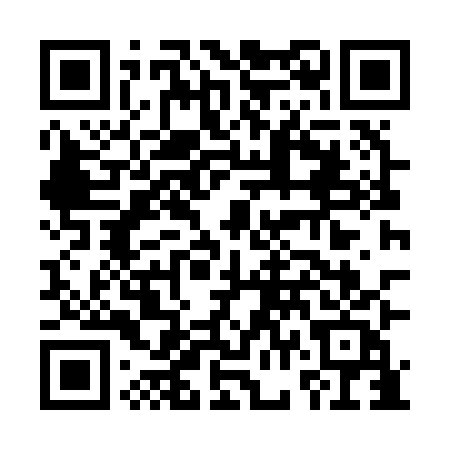 Prayer times for Bezdecin, Czech RepublicWed 1 May 2024 - Fri 31 May 2024High Latitude Method: Angle Based RulePrayer Calculation Method: Muslim World LeagueAsar Calculation Method: HanafiPrayer times provided by https://www.salahtimes.comDateDayFajrSunriseDhuhrAsrMaghribIsha1Wed3:095:3312:576:038:2110:342Thu3:065:3112:566:048:2210:373Fri3:035:3012:566:058:2410:404Sat2:595:2812:566:068:2510:435Sun2:565:2612:566:078:2710:466Mon2:525:2412:566:088:2910:497Tue2:495:2312:566:088:3010:528Wed2:455:2112:566:098:3210:559Thu2:425:2012:566:108:3310:5810Fri2:415:1812:566:118:3511:0211Sat2:405:1612:566:128:3611:0412Sun2:405:1512:566:138:3811:0413Mon2:395:1312:566:148:3911:0514Tue2:385:1212:566:158:4111:0515Wed2:385:1012:566:168:4211:0616Thu2:375:0912:566:168:4311:0717Fri2:375:0812:566:178:4511:0718Sat2:365:0612:566:188:4611:0819Sun2:365:0512:566:198:4811:0920Mon2:355:0412:566:208:4911:0921Tue2:355:0312:566:218:5011:1022Wed2:345:0112:566:218:5211:1023Thu2:345:0012:566:228:5311:1124Fri2:344:5912:566:238:5411:1225Sat2:334:5812:566:248:5511:1226Sun2:334:5712:576:248:5711:1327Mon2:334:5612:576:258:5811:1328Tue2:324:5512:576:268:5911:1429Wed2:324:5412:576:269:0011:1430Thu2:324:5312:576:279:0111:1531Fri2:324:5312:576:289:0211:16